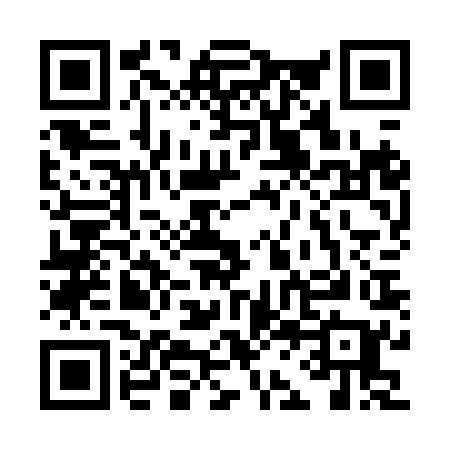 Ramadan times for Arquata Scrivia, ItalyMon 11 Mar 2024 - Wed 10 Apr 2024High Latitude Method: Angle Based RulePrayer Calculation Method: Muslim World LeagueAsar Calculation Method: HanafiPrayer times provided by https://www.salahtimes.comDateDayFajrSuhurSunriseDhuhrAsrIftarMaghribIsha11Mon5:065:066:4412:344:376:266:267:5712Tue5:055:056:4212:344:386:276:277:5913Wed5:035:036:4012:344:396:286:288:0014Thu5:015:016:3812:344:406:306:308:0115Fri4:594:596:3612:334:416:316:318:0316Sat4:574:576:3412:334:426:326:328:0417Sun4:554:556:3312:334:436:346:348:0618Mon4:534:536:3112:324:446:356:358:0719Tue4:514:516:2912:324:456:366:368:0820Wed4:494:496:2712:324:466:376:378:1021Thu4:474:476:2512:314:476:396:398:1122Fri4:454:456:2312:314:486:406:408:1323Sat4:434:436:2112:314:496:416:418:1424Sun4:404:406:2012:314:506:426:428:1625Mon4:384:386:1812:304:516:446:448:1726Tue4:364:366:1612:304:526:456:458:1927Wed4:344:346:1412:304:536:466:468:2028Thu4:324:326:1212:294:546:476:478:2229Fri4:304:306:1012:294:556:496:498:2330Sat4:284:286:0812:294:566:506:508:2531Sun5:265:267:071:285:577:517:519:261Mon5:245:247:051:285:577:527:529:282Tue5:215:217:031:285:587:547:549:293Wed5:195:197:011:285:597:557:559:314Thu5:175:176:591:276:007:567:569:325Fri5:155:156:571:276:017:577:579:346Sat5:135:136:561:276:027:597:599:357Sun5:105:106:541:266:038:008:009:378Mon5:085:086:521:266:038:018:019:399Tue5:065:066:501:266:048:028:029:4010Wed5:045:046:481:266:058:048:049:42